Lesson 1 She’s a Computer ProgrammerLesson 2 What Do You Do?Lesson 3 What Have You Got?Lesson 4 I Like ShoppingLesson 5 I Want to Ride a Cable CarLesson 6 Is There a Bank Near Here?Lesson 7 Are There Any Apples?Lesson 8 Having a Lovely TimeLesson 9 I Need to Buy Some BatteriesLesson 10 When We Were Young...Lesson 11 Can I Get You Something to Drink?Lesson 12 It’s Cheaper Than at HomeLesson 13 How Do I Get to Green Hill?Lesson 14 I Went to India Last YearLesson 15 I Really Love ItLesson 16 Let’s Meet for a Coffee TomorrowLesson 17 Do You Have a Receipt?Lesson 18 When We Meet Someone for the First Time...Lesson 19 What If You Lose Your Passport?Lesson 20 Jazz Is Relaxing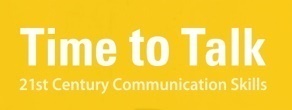 Word ListWord ListWord List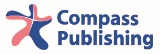 ClassClassName1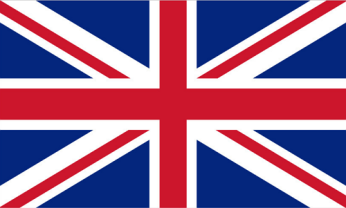 Britain____________6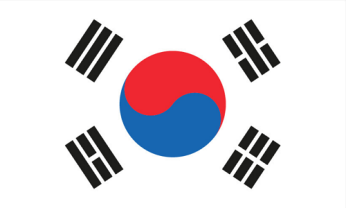 South Korea____________2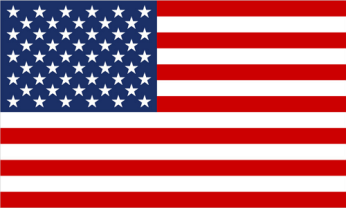 the USA____________7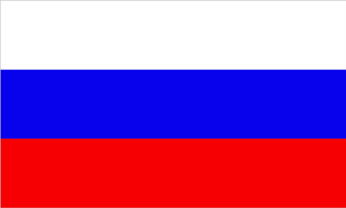 Russia____________3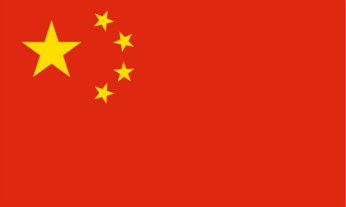 China____________8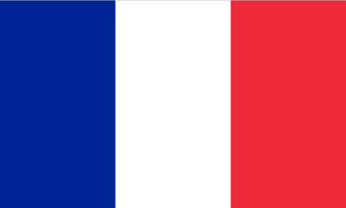 France____________4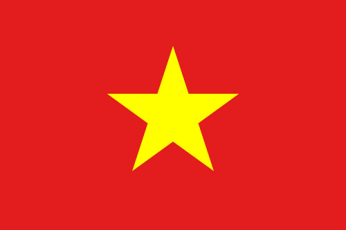 Vietnam____________9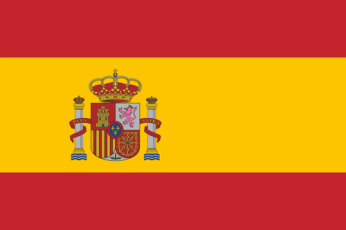 Spain____________5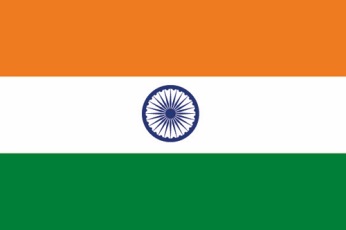 India____________10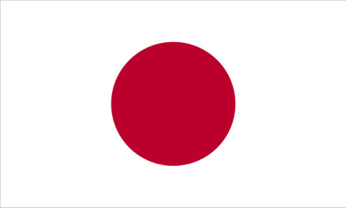 Japan____________ClassNameWord List1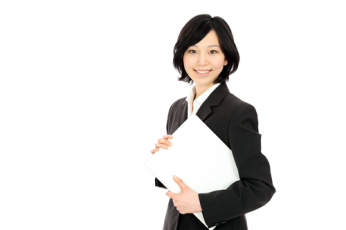 office worker____________6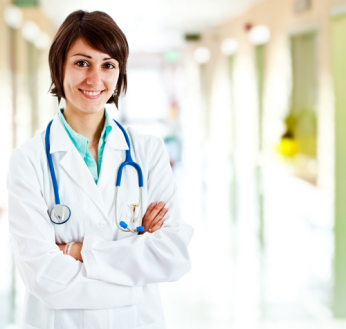 doctor____________2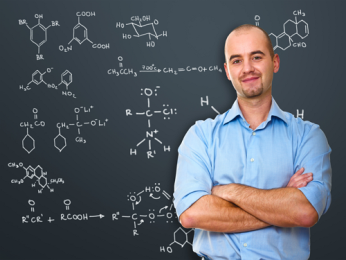 teacher____________7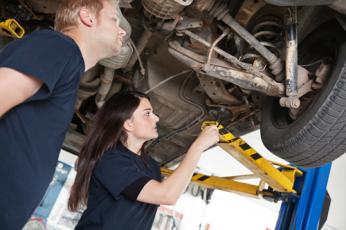 mechanic____________3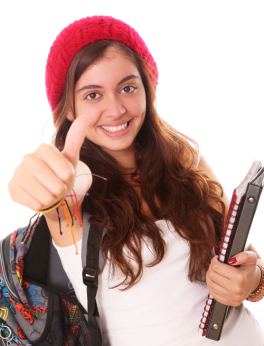 student____________8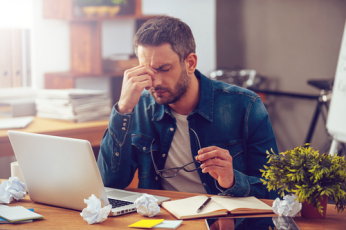 tired____________4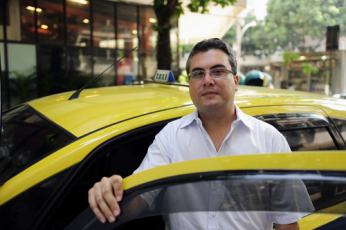 taxi driver____________9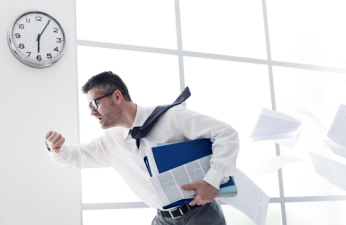 late____________5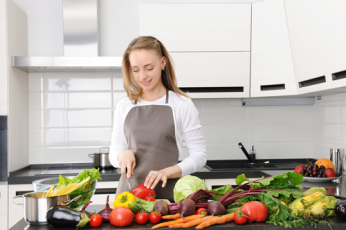 housewife /homemaker____________10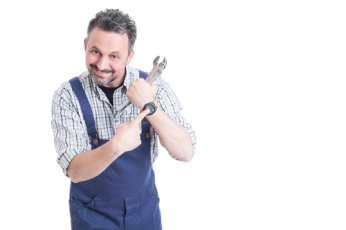 on time____________Word ListWord ListWord ListClassClassName1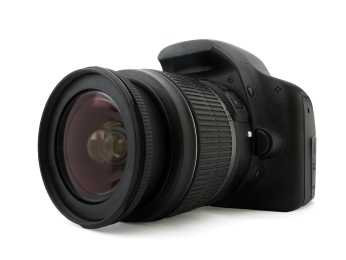 digital camera____________6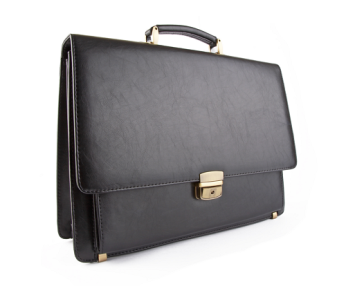 briefcase____________2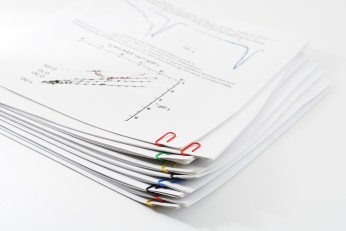 business papers____________7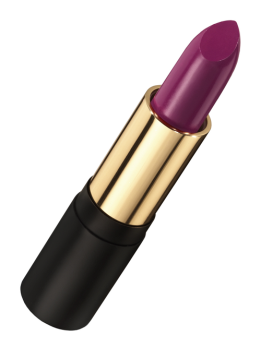 lipstick____________3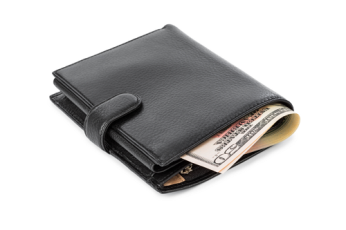 wallet____________8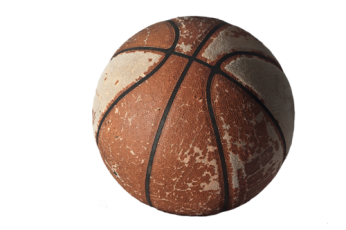 basketball____________4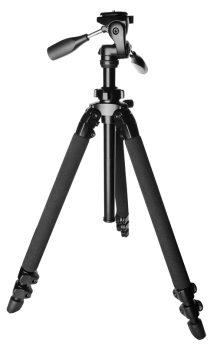 tripod____________9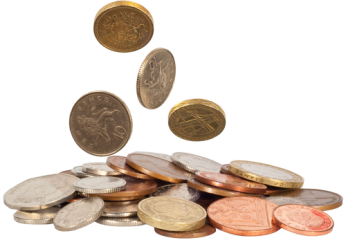 money____________5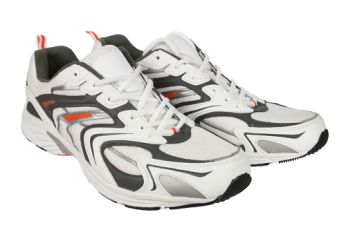 trainers____________10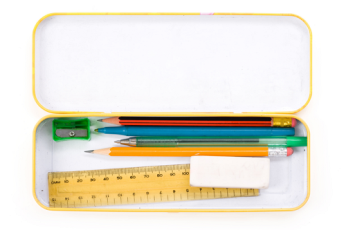 pencil case____________ClassNameWord List1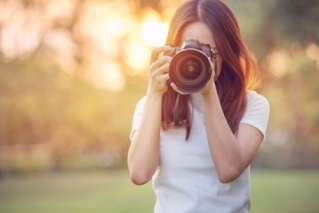 take photographs____________6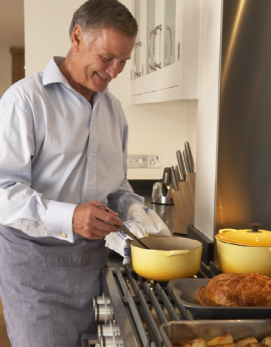 cooking____________2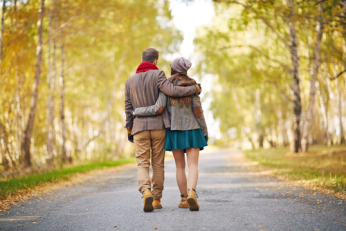 walk in the park____________7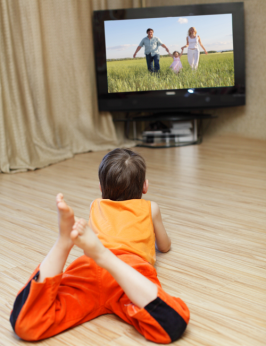 watch TV____________3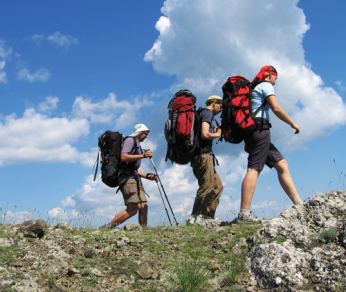 go hiking____________8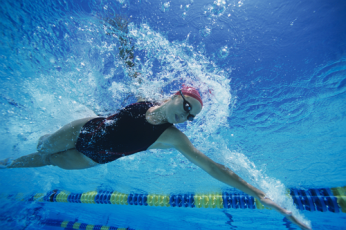 swimming____________4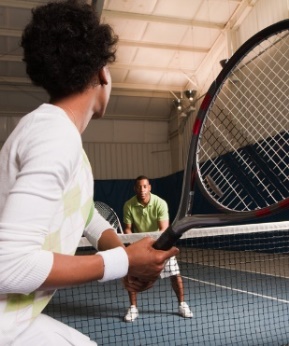 play tennis____________9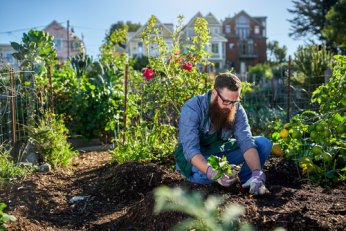 gardening____________5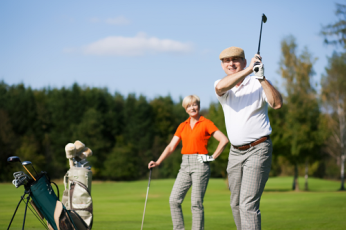 play golf____________10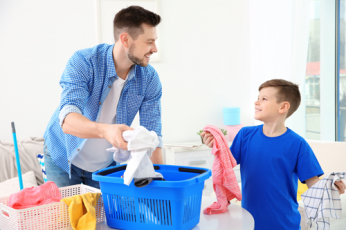 housework____________Word ListWord ListWord ListClassClassName1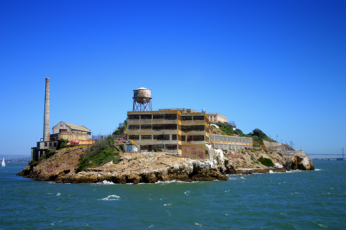 Alcatraz____________6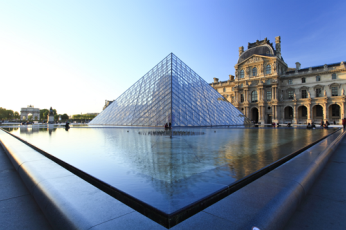 the Louvre____________2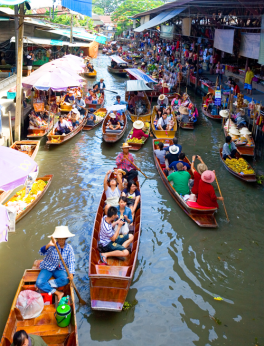 the Floating Market____________7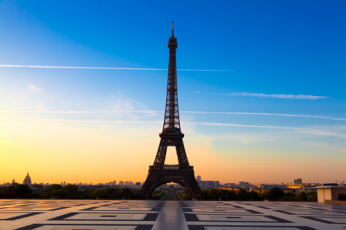 the Eiffel Tower____________3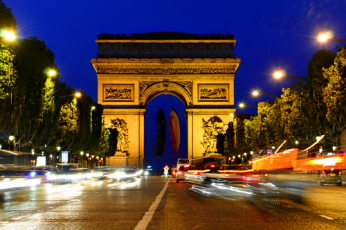 Arc de Triomphe____________8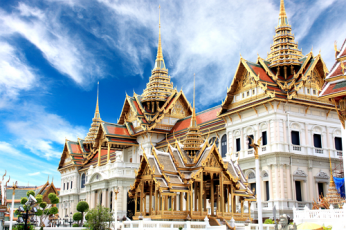 the Grand Palace____________4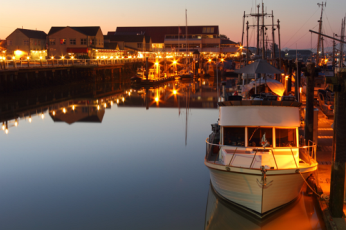 Fisherman’s Wharf____________9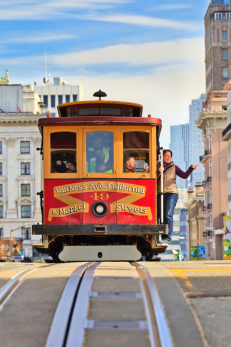 tram____________5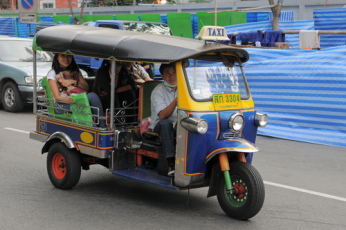 tuk tuk____________10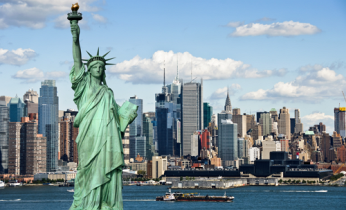 New York City____________ClassNameWord List1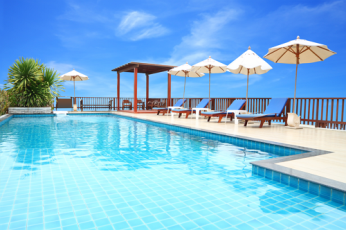 swimming pool____________6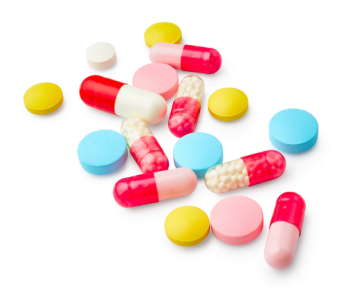 headache  medicine____________2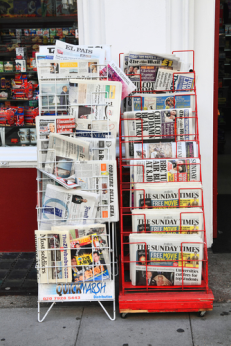 newsagent____________7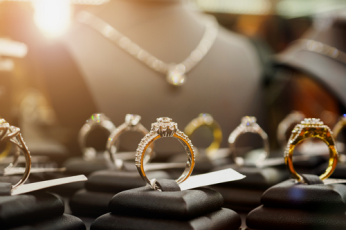 jeweller____________3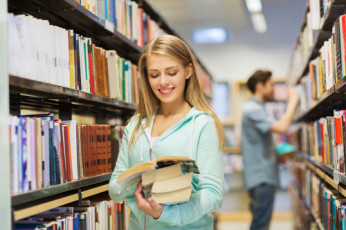 library____________8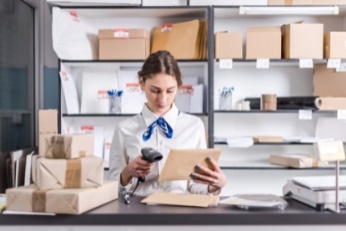 post office____________4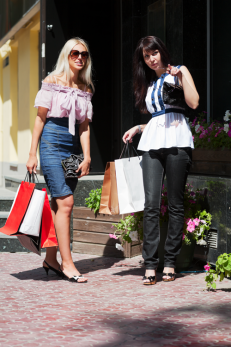 ask a stranger the way____________9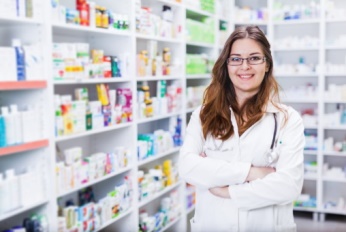 chemist____________5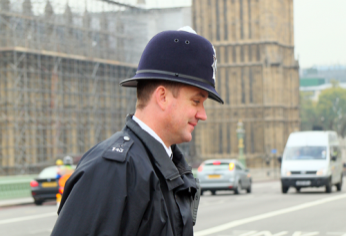 police officer____________10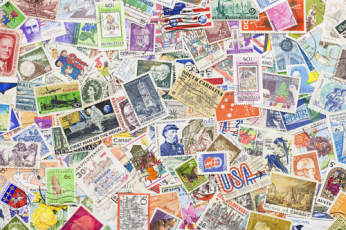 stamp____________Word ListWord ListWord ListClassClassName1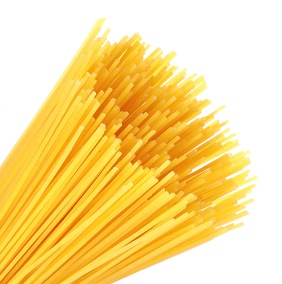 pasta____________6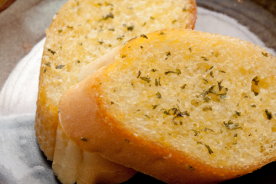 garlic bread____________2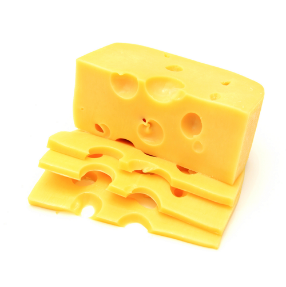 cheese____________7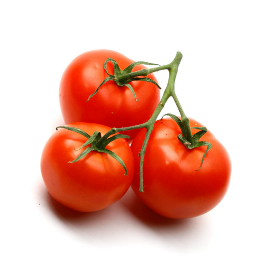 tomato____________3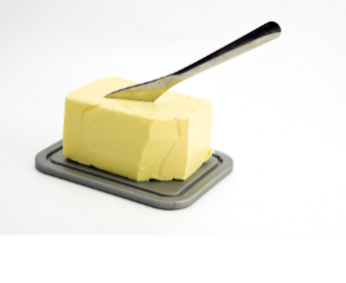 butter____________8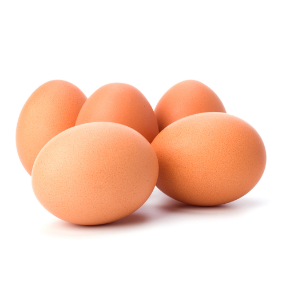 egg____________4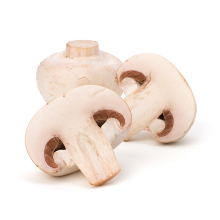 mushroom____________9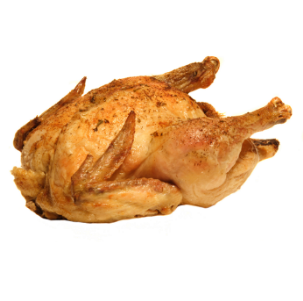 chicken____________5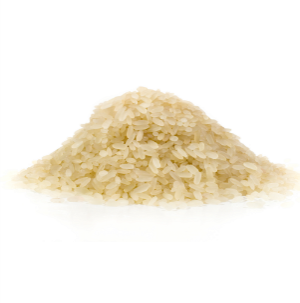 rice____________10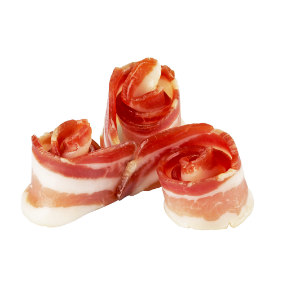 bacon____________ClassNameWord List1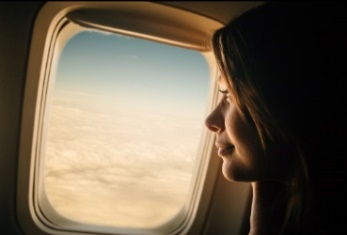 passenger____________6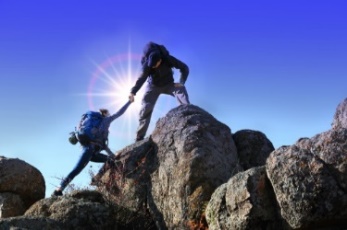 climb____________2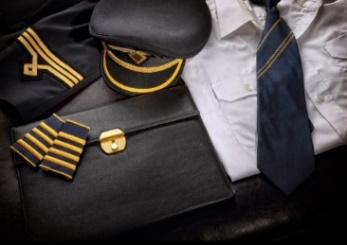 uniform____________7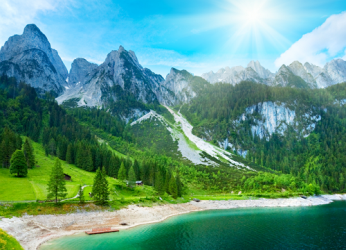 mountain____________3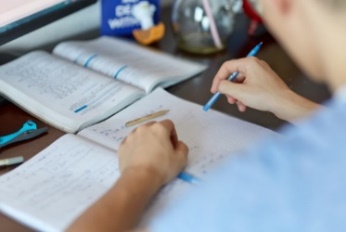 homework____________8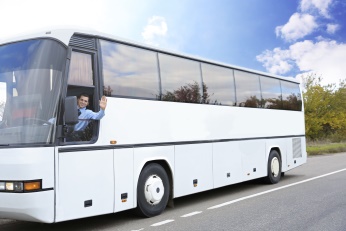 drive a bus____________4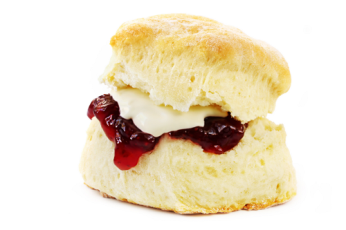 scone____________9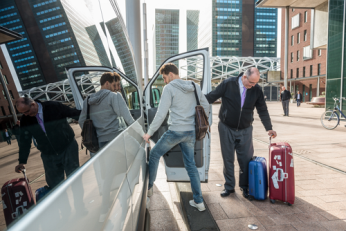 pick up____________5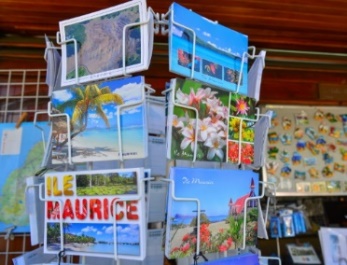 postcard____________10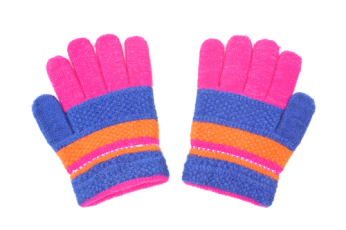 gloves____________Word ListWord ListWord ListClassClassName1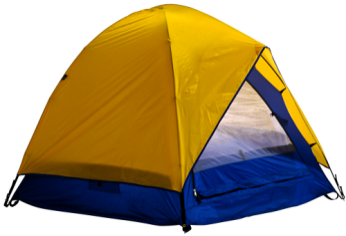 tent____________6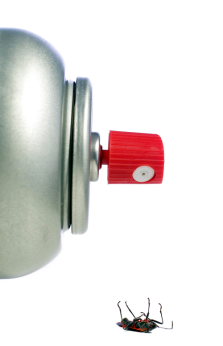 insect repellent____________2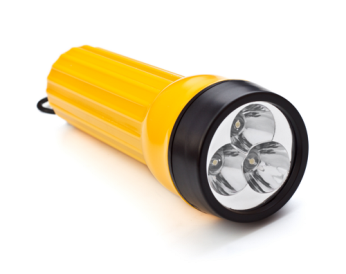 torch____________7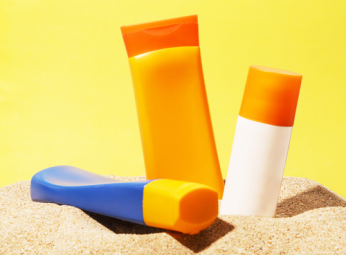 suntan lotion____________3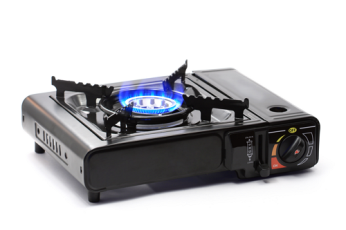 portable stove____________8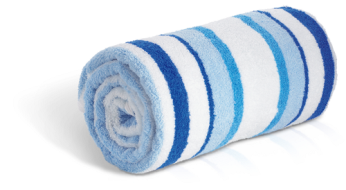 beach towel____________4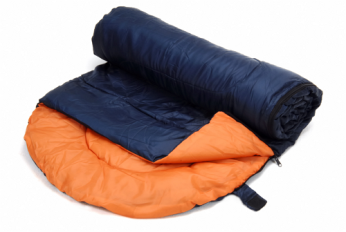 sleeping bag____________9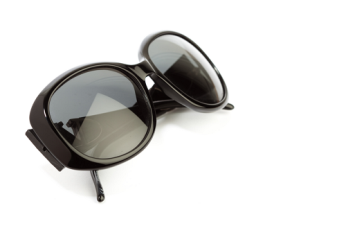 sunglasses____________5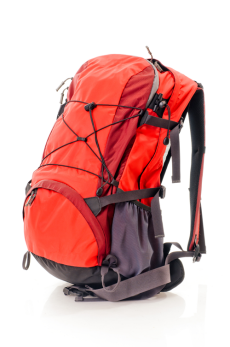 backpack____________10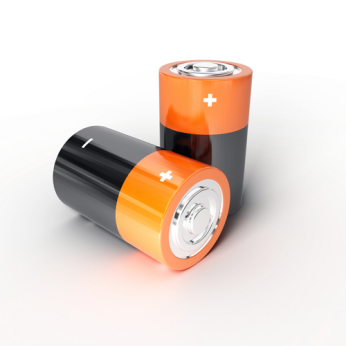 battery____________ClassNameWord List1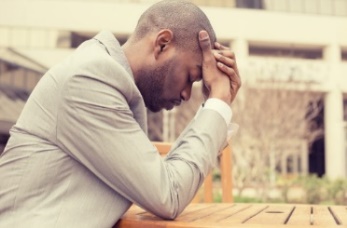 upset____________6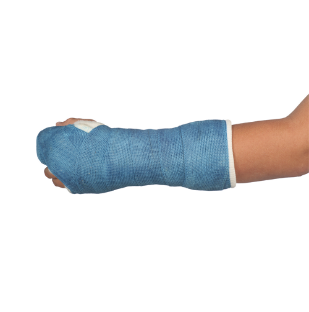 broken wrist____________2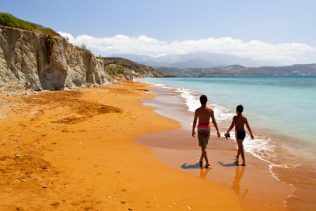 beach____________7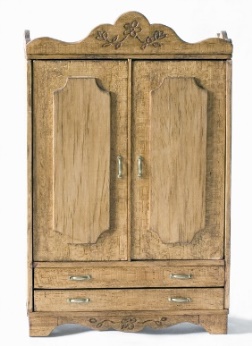 wardrobe____________3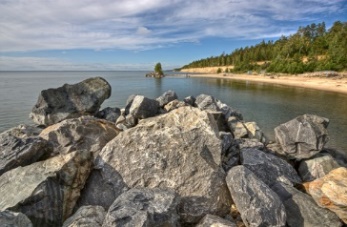 rock____________8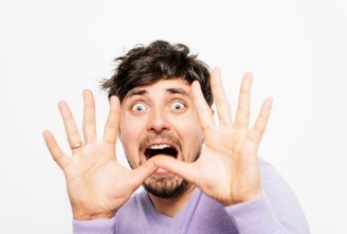 frightened____________4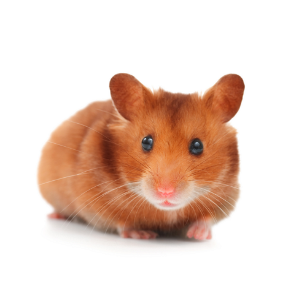 hamster____________9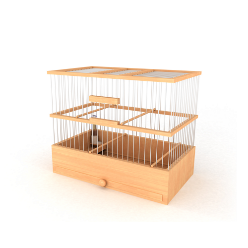 cage____________5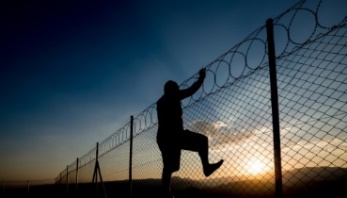 escape____________10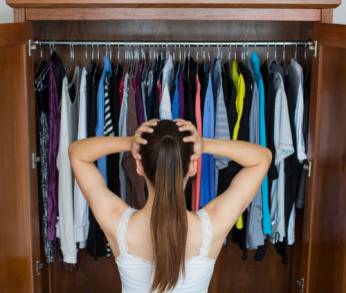 decide____________Word ListWord ListWord ListClassClassName1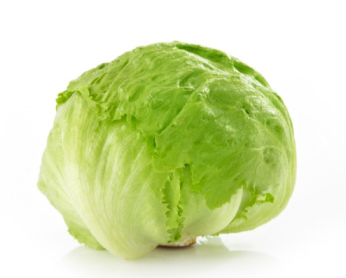 lettuce____________6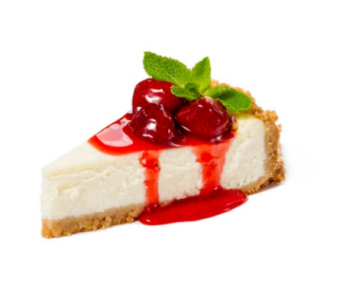 cheesecake____________2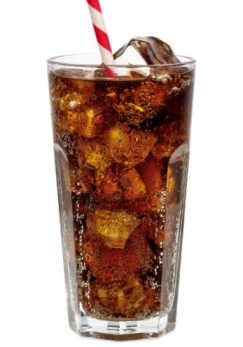 cola____________7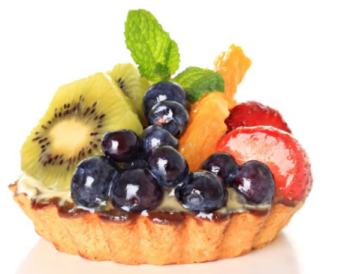 tart____________3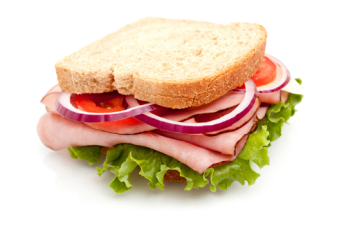 sandwich____________8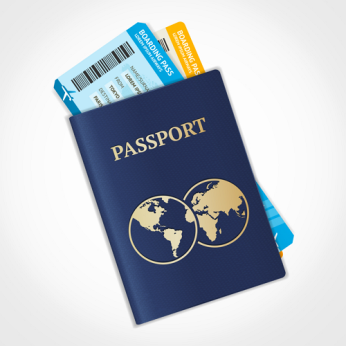 passport____________4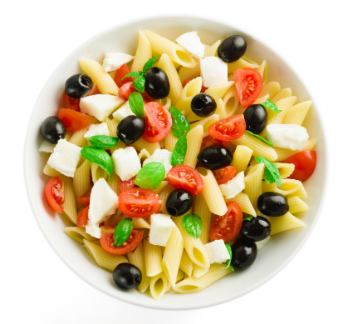 pasta salad____________9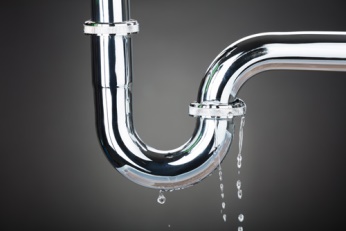 leak____________5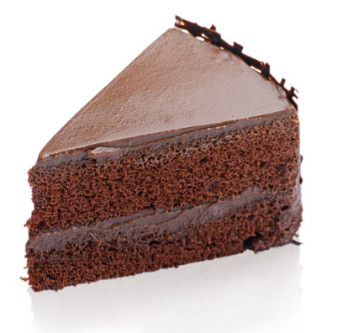 chocolate cake____________10pill____________ClassNameWord List1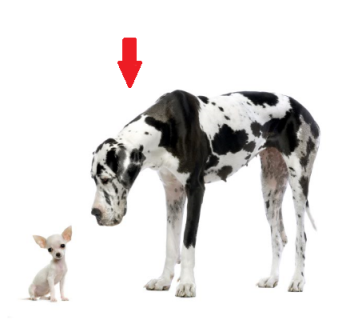 bigger____________6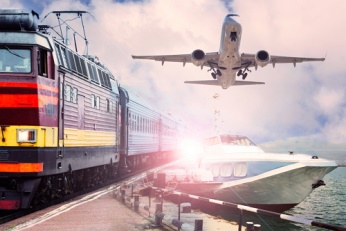 public transport____________2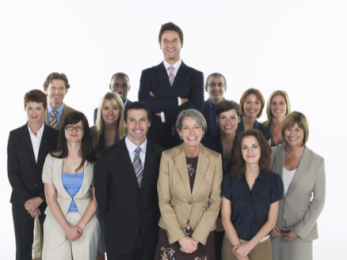 taller____________7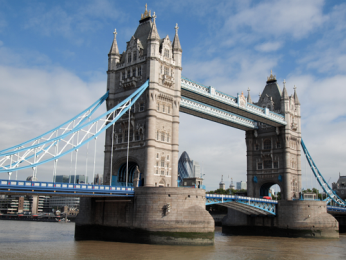 London____________3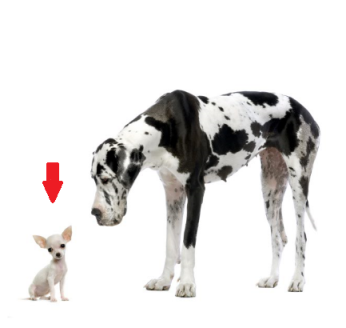 smaller____________8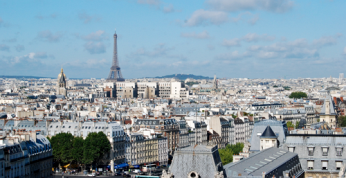 Paris____________4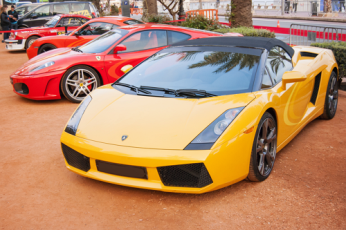 expensive____________9New York____________5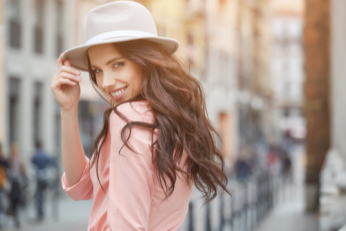 pretty____________10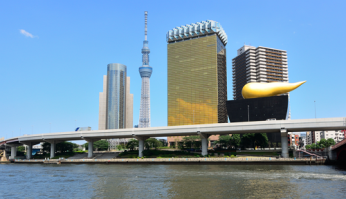 Tokyo____________Word ListWord ListWord ListClassClassName1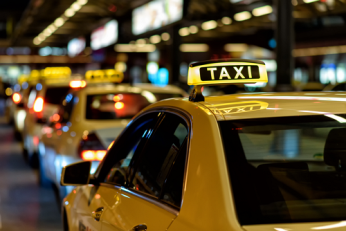 taxi____________6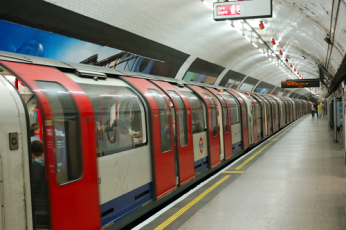 underground train____________2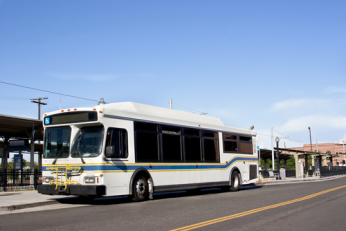 bus____________7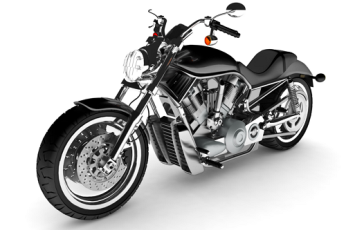 motorbike____________3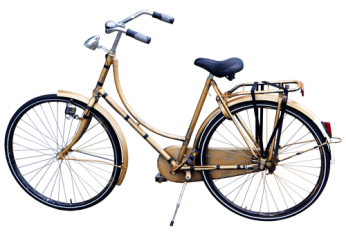 bicycle____________8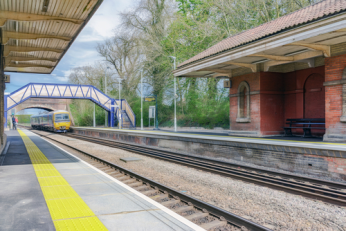 station____________4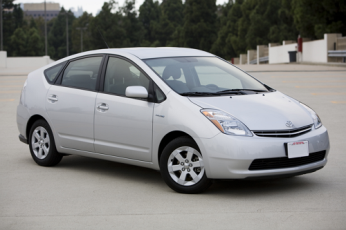 car____________9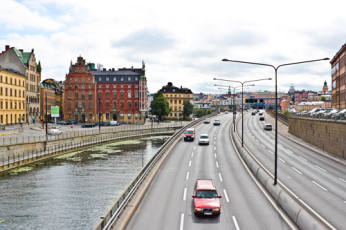 southbound____________5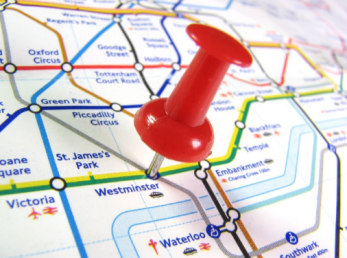 stop____________10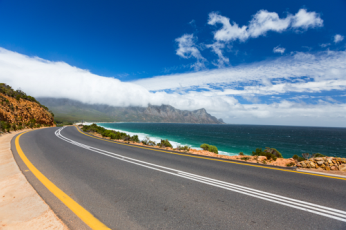 coastal____________ClassNameWord List1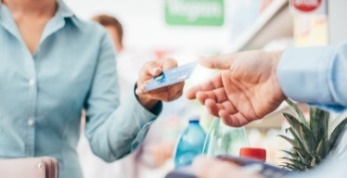 buy____________6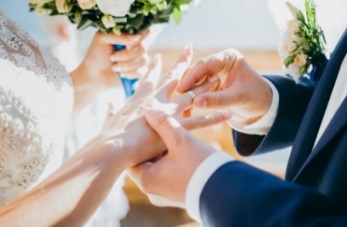 get married____________2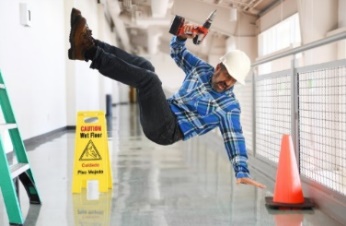 fall____________7passport____________3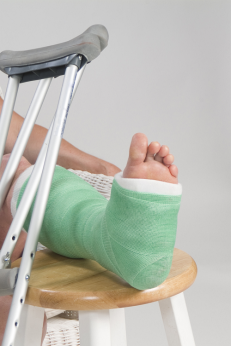 break____________8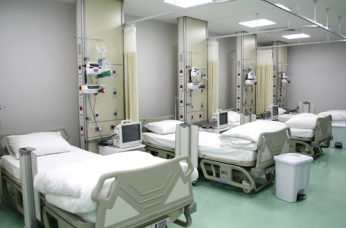 hospital____________4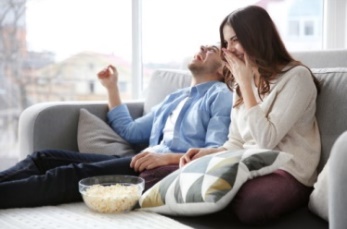 watch____________9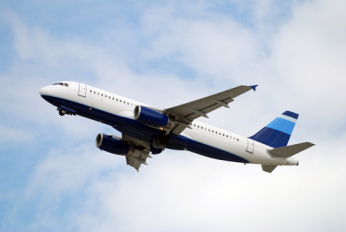 flight____________5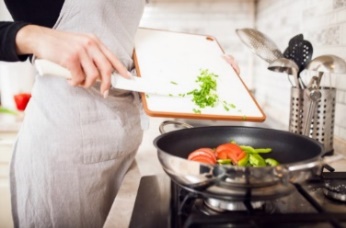 cook____________10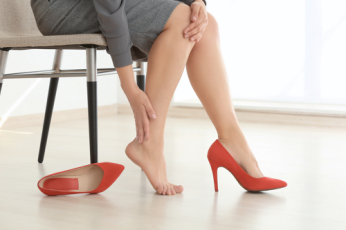 uncomfortable____________Word ListWord ListWord ListClassClassName1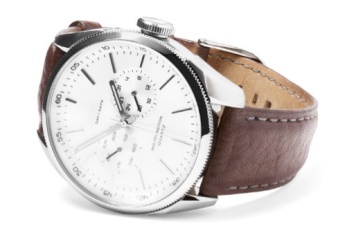 watch____________6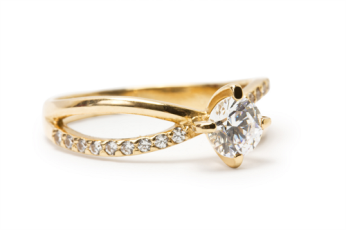 ring____________2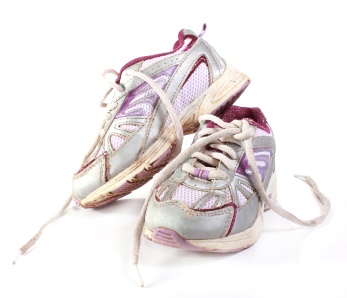 trainers____________7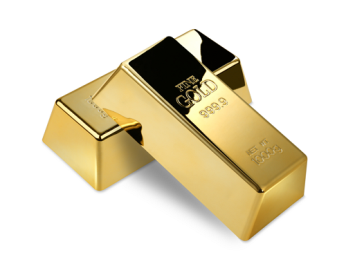 gold____________3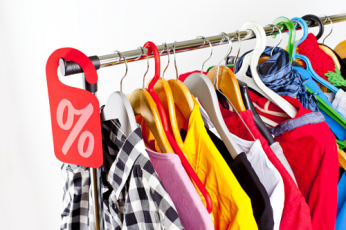 cheap____________8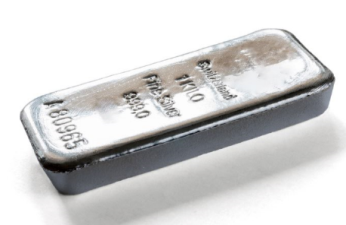 silver____________4expensive____________9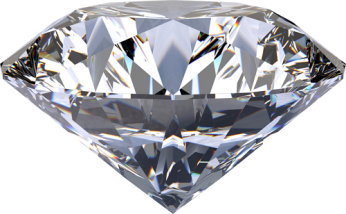 diamond____________5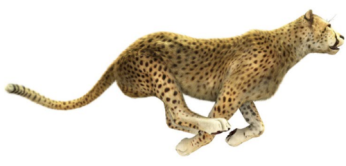 fast____________10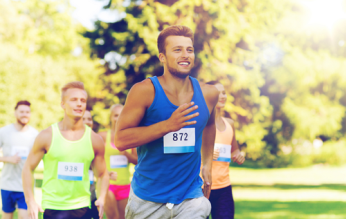 marathon____________ClassNameWord List1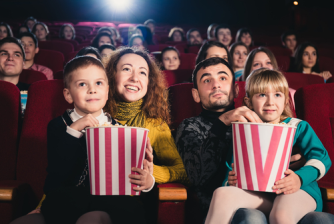 see a film____________6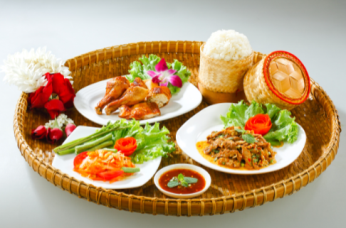 Thai food____________2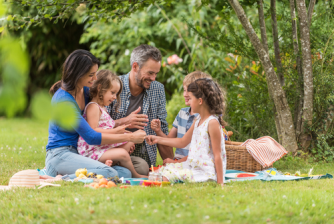 picnic____________7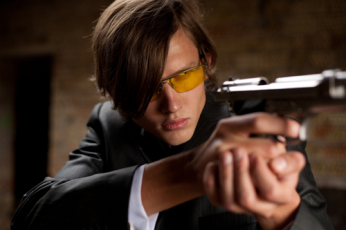 action movie____________3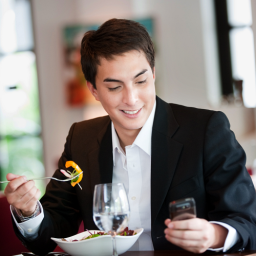 eat out____________8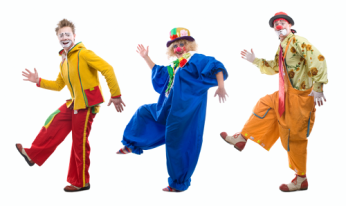 comedy____________4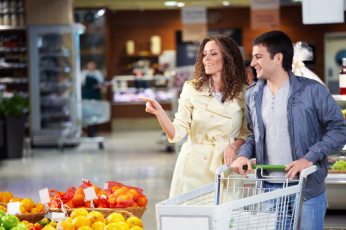 shopping____________9go for a walk____________5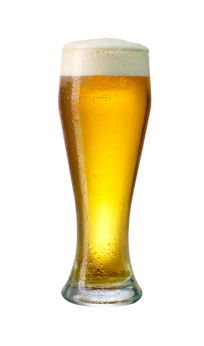 beer____________10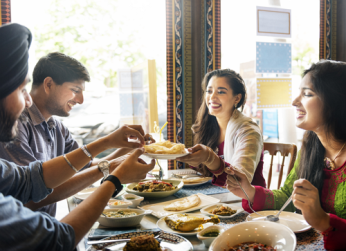 Indian restaurant____________Word ListWord ListWord ListClassClassName1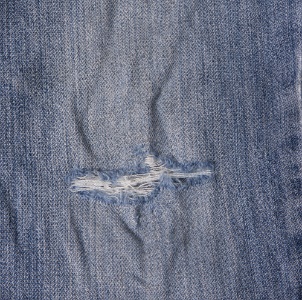 torn____________6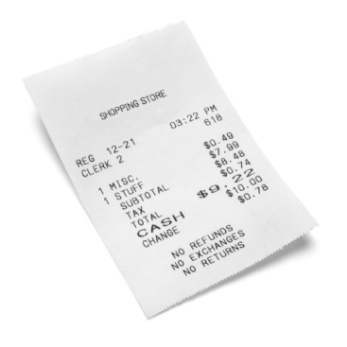 receipt____________2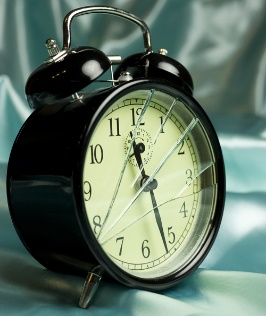 broken____________7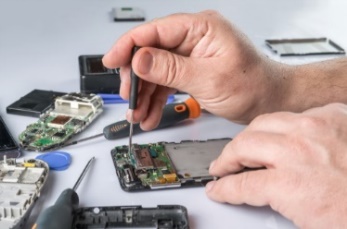 repair____________3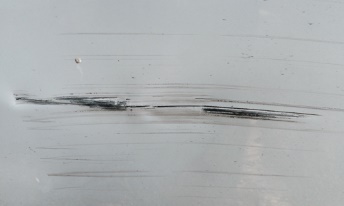 scratched____________8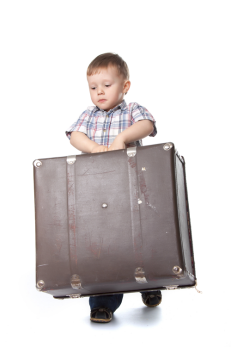 heavy____________4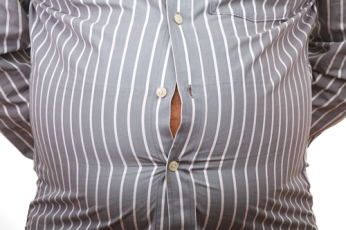 tight____________9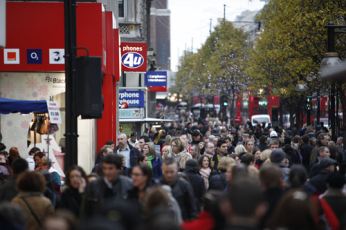 crowded____________5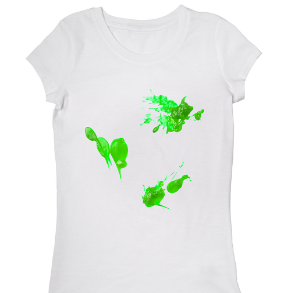 stained____________10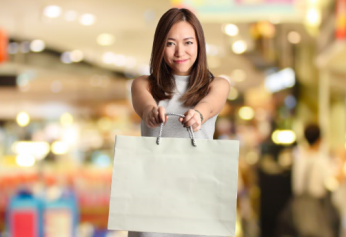 refund____________ClassNameWord List1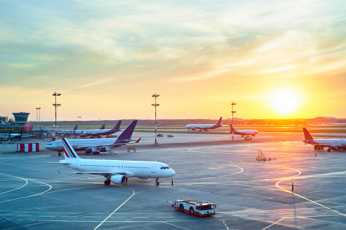 airport____________6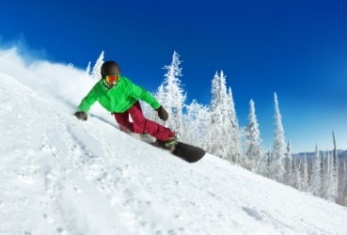 snowboard____________2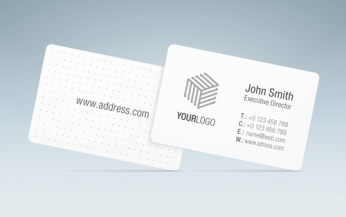 business card____________7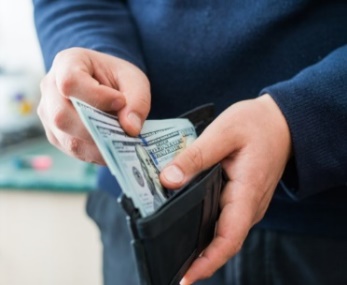 spend____________3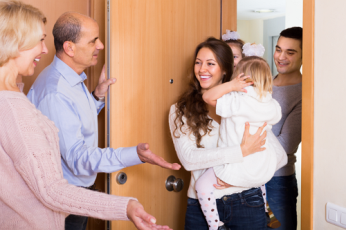 visit____________8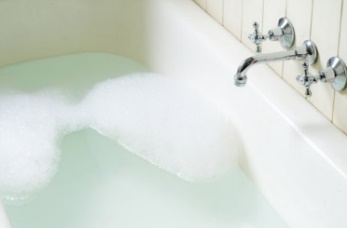 bath____________4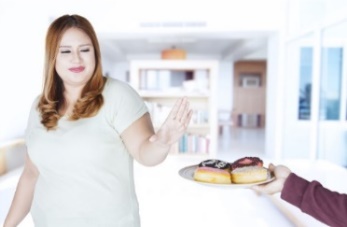 offer____________9medicine____________5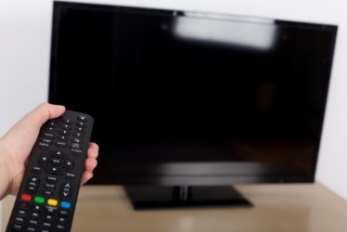 switch on____________10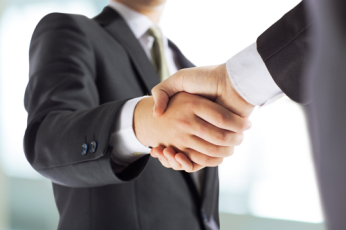 shake hands____________Word ListWord ListWord ListClassClassName1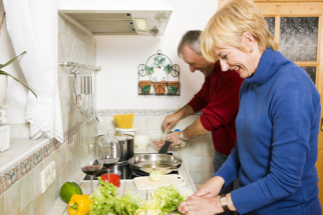 cook____________6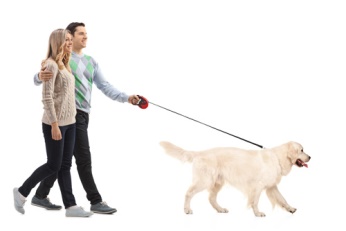 walk the dog	____________2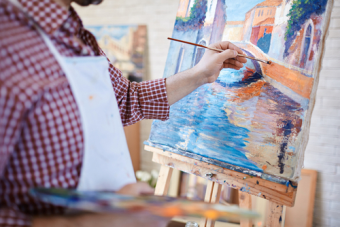 paint____________7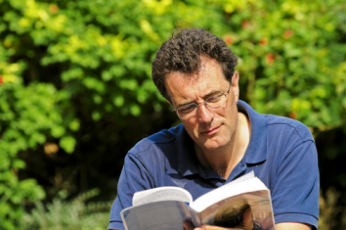 read____________3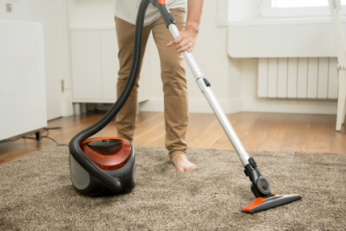 clean____________8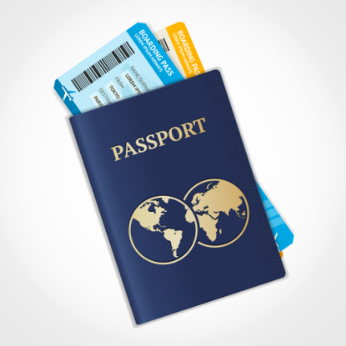 passport____________4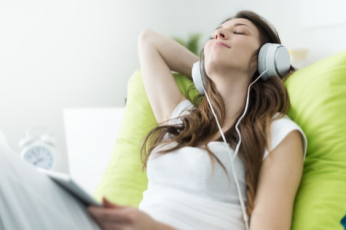 listen to music____________9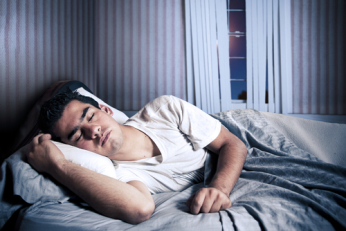 fall asleep____________5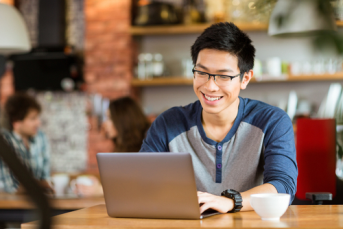 surf the net____________10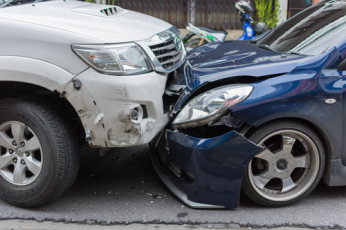 car accident____________ClassNameWord List1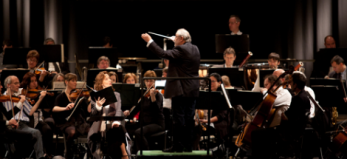 classical____________6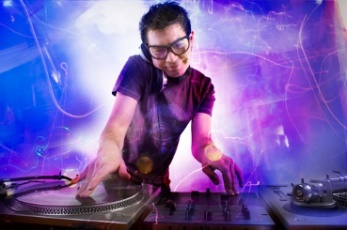 dance____________2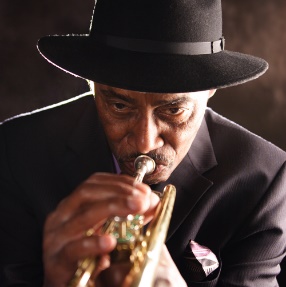 jazz____________7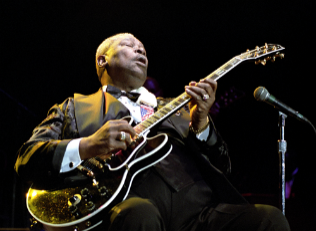 blues____________3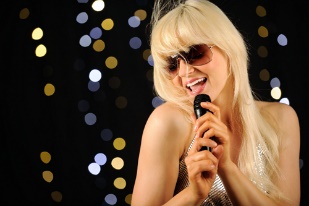 pop____________8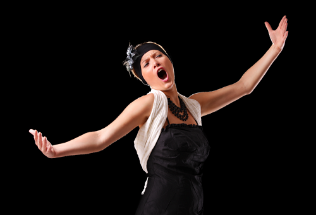 opera____________4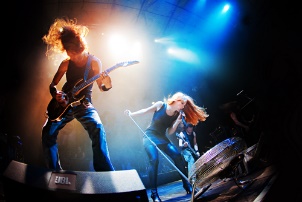 rock____________9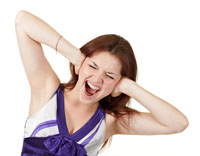 noise____________5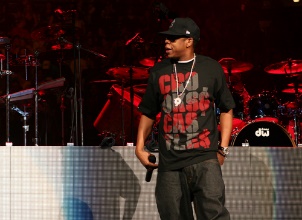 hip-hop____________10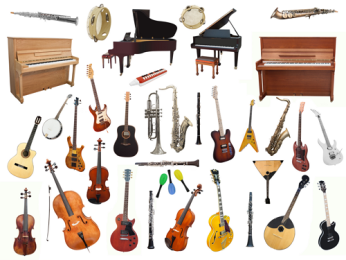 musical instrument____________